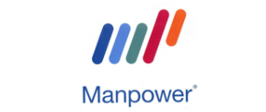 Manpower (Agencja zatrudnienia - numer certyfikatu 412) to światowy lider w dziedzinie HR o ponad 60-cio letniej tradycji. Obecnie dla jednego ze swoich Klientów poszukuje osób na stanowisko:Stażysta/ka w dziale HR(również z orzeczeniem)Miejsce pracy: Piotrków TrybunalskiZadania:Jako stażystka/ka będziesz pomagać w dziale HR w wykonywaniu następujących zadań:-  brać z nami udział w rekrutacji  kandydatów na stanowiska produkcyjne - wspierać dział w codziennych obowiązkach oraz pod naszą opieką współpracować z innymi działami firmy i pozostałymi agencjami pracyMiejsca pracy przystosowane dla osób z niektórymi typami niepełnosprawności
Wymagania:
 Mile widziani studenci ostatniego roku studiów - kierunek Zarządzanie Zasobami Ludzkimi oraz osoby, które chciałyby rozwijać się po prostu zawodowo w obszarze HR Dyspozycyjność do pracy od poniedziałku do piątku (niepełny etat - min. 30 godz. tygodniowo) w godzinach: 8.00 - 16.00Znajomość pakietu Office, w szczególności dobra znajomość programu ExcelKomunikatywność i otwartość na kontaktu z ludźmi, umiejętność budowania długookresowych relacjiOferta:Oferujemy umowę zlecenia  ze stawką: 23,50 zł brutto/hCzas pracy w stałych godzinach 8.00 - 16.00 -  praca  od poniedziałku do piątku – wolne weekendyMożliwość zdobycia cennego doświadczenia w dziale personalnym w dużej firmie produkcyjnejBogaty pakiet benefitów ManpowerGroup: dostęp do karty MultiSport, prywatnej opieki medycznej, ubezpieczenia grupowego, platformy MyBenefit oraz programu rabatowego ManpowerGroup Premium ze zniżkami na produkty i usługi wielu firm, sklepów, obiektów sportowych, teatrów i restauracjiOsoby zainteresowane ofertą pracy proszone są o wysłanie cv oraz krótkiej informacji dotyczącej posiadania uprawnień i przywilejów na mocy przepisów i ustaw dla osób z niepełnosprawnościami na adres email: joanna.blaszczyk@manpower.pl z dopiskiem „Stażysta w dziale HR – Piotrków TrybunalskiZastrzegamy sobie prawo do kontaktu z wybranymi kandydatami.